БОЙРОК                                                                            РАСПОРЯЖЕНИЕ17 декабрь 2019й.                              №36                       17 декабря 2019г.     ОБ УТВЕРЖДЕНИИ ПОРЯДКА ВЕДЕНИЯ УЧЕТА И ОСУЩЕСТВЛЕНИЯ ХРАНЕНИЯ ДОКУМЕНТОВ ПО ИСПОЛНЕНИЮ СУДЕБНЫХ АКТОВ,ПРЕДУСМАТРИВАЮЩИХ ОБРАЩЕНИЕ ВЗЫСКАНИЯ НА СРЕДСТВА БЮДЖЕТА СЕЛЬСКОГО ПОСЕЛЕНИЯ ИВАНОВСКИЙ СЕЛЬСОВЕТ МУНИЦИПАЛЬНОГО РАЙОНА ХАЙБУЛЛИНСКИЙ РАЙОН РЕСПУБЛИКИ БАШКОРТОСТАН ПО ДЕНЕЖНЫМ ОБЯЗАТЕЛЬСТВАМ  В соответствии со статьей 242.4 Бюджетного кодекса Российской Федерации, частью 3.19 статьи 3 Федерального закона от 18 июля 2011 года N 239-ФЗ "О внесении изменений в отдельные законодательные акты Российской Федерации в связи с совершенствованием правового положения автономных учреждений", статьей 30 Федерального закона от 08.05.2010 N 83-ФЗ "О внесении изменений в отдельные законодательные акты Российской Федерации в связи с совершенствованием правового положения государственных (муниципальных) учреждений приказываю:1. Утвердить прилагаемый Порядок ведения учета и осуществления хранения документов по исполнению судебных актов, предусматривающих обращение взыскания на средства бюджета сельского поселения Ивановский сельсовет муниципального района Хайбуллинский район Республики Башкортостан по денежным обязательствам, лицевые счета которым открыты в Финансовом управление Администрации муниципального района Хайбуллинский район Республики Башкортостан.2. Настоящее распоряжение вступает в силу с 2019 года.3. Контроль за исполнением настоящего распоряжения  оставляю за собой.Глава сельского поселения                                Р.Ш.АбдуллинУтвержденраспоряжением Администрации СП Ивановский сельсовет МР Хайбуллинский район РБот 17 декабря 2019 г. №36 ПОРЯДОКВЕДЕНИЯ УЧЕТА И ОСУЩЕСТВЛЕНИЯ ХРАНЕНИЯ ДОКУМЕНТОВ ПО ИСПОЛНЕНИЮ СУДЕБНЫХ АКТОВ, ПРЕДУСМАТРИВАЮЩИХ ОБРАЩЕНИЕ ВЗЫСКАНИЯ НА СРЕДСТВА БЮДЖЕТА СЕЛЬСКОГО ПОСЕЛЕНИЯ ИВАНОВСКИЙ СЕЛЬСОВЕТ МУНИЦИПАЛЬНОГО РАЙОНА ХАЙБУЛЛИНСКИЙ РАЙОН РЕСПУБЛИКИ БАШКОРТОСТАН ПО ДЕНЕЖНЫМ ОБЯЗАТЕЛЬСТВАМ I. ОБЩИЕ ПОЛОЖЕНИЯ1. Настоящий Порядок определяет действия Администрации сельского поселения Ивановский сельсовет муниципального района Хайбуллинский район Республики Башкортостан (далее - Администрация) по ведению учета и осуществлению хранения документов, связанных с исполнением исполнительных листов и судебных приказов (далее - исполнительный документ), предусматривающих обращение взыскания на средства бюджета сельского поселения Ивановский сельсовет муниципального района Хайбуллинский район Республики Башкортостан по денежным обязательствам, лицевые счета которым открыты в отделении НБ Республика Башкортостан.2. Исполнительные документы, выданные на основании судебных актов, предусматривающих обращение взыскания по денежным обязательствам, исполняются в порядке, установленном статьями 242.1, 242.4 Бюджетного кодекса Российской Федерации (далее - Кодекс).II. ВЕДЕНИЕ УЧЕТА И ХРАНЕНИЯ ДОКУМЕНТОВ ПО ИСПОЛНЕНИЮИСПОЛНИТЕЛЬНЫХ ДОКУМЕНТОВ, ПРЕДУСМАТРИВАЮЩИХ ОБРАЩЕНИЕ ВЗЫСКАНИЯ ПО ДЕНЕЖНЫМ ОБЯЗАТЕЛЬСТВАМ КАЗЕННЫХ УЧРЕЖДЕНИЙ СЕЛЬСКОГО ПОСЕЛЕНИЯ ИВАНОВСКИЙ СЕЛЬСОВЕТ МУНИЦИПАЛЬНОГО РАЙОНА ХАЙБУЛЛИНСИЙ РАЙОН РЕСПУБЛИКИ БАШКОРТОСТАН5. Для ведения учета и осуществления хранения документов, связанных с исполнением исполнительных документов по денежным обязательствам Администрации сельского поселения Ивановский сельсовет  муниципального района Хайбуллинский район Республики Башкортостан (далее в настоящей главе - должник), ведется в электронном виде Журнал учета и регистрации исполнительных документов согласно приложению N 1 к настоящему Порядку.6. Поступивший на исполнение исполнительный документ подлежит регистрации в Журнале учета и регистрации исполнительных документов не позднее следующего дня после его поступления в Администрацию сельского поселения Ивановский сельсовет. При этом дата, зафиксированная при регистрации исполнительного документа в качестве входящей корреспонденции, указывается в Журнале учета и регистрации исполнительных документов датой его предъявления в Администрацию сельского поселения Ивановский сельсовет.7. По каждому поступившему исполнительному документу формируется отдельный том в пределах дела по номенклатуре дел (далее в настоящей главе - дело) согласно регистрационному номеру, указанному в Журнале учета и регистрации исполнительных документов. Регистрационный номер не является номером, определяющим очередность по исполнению исполнительных документов, расходы по которым отнесены к одному коду бюджетной классификации Российской Федерации.Копия исполнительного документа с приложениями, установленными пунктами 1 и 2 статьи 242.1 Кодекса, подшиваются в дело. Оригинал исполнительного документа на период исполнения хранится в деле.В период исполнения исполнительного документа, по окончании рабочего дня оригинал исполнительного документа помещается на хранение в сейф.8. В случае поступления в Администрацию сельского поселения Ивановский сельсовет одновременно двух и более исполнительных документов от одного и того же взыскателя в отношении одного и того же должника допускается объединение указанных исполнительных документов в одно дело.Учет исполнительных документов, объединенных в одно дело, ведется в соответствии с пунктом 6 настоящего Порядка в Журнале учета и регистрации исполнительных документов отдельно по каждому исполнительному документу.Требования по каждому исполнительному документу, объединенному в одно дело, исполняются в соответствии со статьей 242.4 Кодекса на основании отдельных платежных документов по каждому исполнительному документу, предъявляемых должником в Администрацию сельского поселения Ивановский сельсовет.9. При поступлении в Администрацию сельского поселения Ивановский сельсовет исполнительного документа о взыскании средств бюджета муниципального района Хайбуллинский район Республики Башкортостан по денежным обязательствам должника, не имеющего открытого лицевого счета для учета операций по исполнению расходов бюджета муниципального района Хайбуллинский район Республики Башкортостан, открытому ему как получателю средств бюджета Республики Башкортостан в Управлении УФК, данный исполнительный документ не подлежит регистрации в Журнале учета и регистрации исполнительных документов и в течение пяти рабочих дней направляется взыскателю заказным письмом (или выдается лично под роспись, проставляемую в копии сопроводительного письма с указанием даты получения) со всеми поступившими от него (представителя взыскателя) либо суда документами и с сопроводительным письмом, в котором указывается на отсутствие открытого лицевого счета должника как получателя средств бюджета сельского поселения Ивановский сельсовет муниципального района Хайбуллинский район Республики Башкортостан в Финуправление.10. При возвращении исполнительного документа по основаниям, указанным в пункте 3 статьи 242.1 Кодекса, взыскателю, не позднее пяти рабочих дней после поступления исполнительного документа, направляется заказным письмом (или выдается лично под роспись, проставляемую в копии Уведомления о возвращении исполнительного документа, с указанием даты получения) Уведомление о возвращении исполнительного документа (приложение N 2), к которому прилагаются исполнительный документ со всеми поступившими от взыскателя (представителя взыскателя) либо суда документами.В случае невозможности возвращения исполнительного документа взыскателю по основаниям, указанным в пункте 3 статьи 242.1 Кодекса, исполнительный документ в соответствии с абзацем четвертым пункта 3.1 статьи 242.1 Кодекса направляется со всеми поступившими от взыскателя (представителя взыскателя) либо суда документами в суд, выдавший данный исполнительный документ, с Уведомлением о возвращении исполнительного документа и указанием причины возврата исполнительного документа.Копия Уведомления о возвращении исполнительного документа, а также копии документов, поступивших от взыскателя (представителя взыскателя) либо суда вместе с копией исполнительного документа, подшиваются в дело. При этом одновременно ставятся соответствующие отметки в Журнале учета и регистрации исполнительных документов с указанием причины возврата исполнительного документа.11. При возвращении исполнительного документа по основаниям, указанным в пункте 3.1 статьи 242.1 Кодекса (за исключением абзаца четвертого пункта 3.1 статьи 242.1 Кодекса), Уведомление о возвращении исполнительного документа к которому прилагается исполнительный документ направляется в суд, выдавший этот исполнительный документ, заказным письмом. При этом все поступившие документы от взыскателя (представителя взыскателя), либо суда при предъявлении этого исполнительного документа в Администрацию сельского поселения Ивановский сельсовет  (за исключением исполнительного документа, который направляется в суд) направляются взыскателю с Уведомлением о возвращении документов, приложенных к исполнительному документу (приложение N 3).Копия Уведомления о возвращении исполнительного документа и Уведомления о возвращении документов, приложенных к исполнительному документу, направленные соответственно в суд и взыскателю, и копии документов, приложенных к исполнительному документу при его предъявлении в Администрацию сельского поселения Ивановский сельсовет, а также копия исполнительного документа подшиваются в дело. Одновременно ставится соответствующая отметка в Журнале учета и регистрации исполнительных документов с указанием причины возврата исполнительного документа.12. Не позднее пяти рабочих дней со дня поступления в Администрацию сельского поселения Ивановский сельсовет  исполнительного документа любым способом, удостоверяющим его получение, должнику передается Уведомление о поступлении исполнительного документа (приложение N 4) с приложением копии судебного акта и заявления взыскателя, с указанием в Журнале учета и регистрации исполнительных документов номера и даты Уведомления и даты вручения его должнику.Копия Уведомления о поступлении исполнительного документа с отметкой должника о его получении либо документ, удостоверяющий получение должником данного Уведомления и представленная должником информация в письменной форме об источнике образования задолженности и кодах бюджетной классификации Российской Федерации, по которым должны быть произведены расходы по исполнению исполнительного документа применительно к бюджетной классификации Российской Федерации текущего финансового года (далее - информация должника) подшиваются в дело.Представленная информация должника об изменении кодов бюджетной классификации Российской Федерации, внесенных им в ранее представленную информацию, подписанную главой сельского поселения должника и заверенную печатью должника, учитывается в Журнале учета и регистрации исполнительных документов, проставляя соответствующие отметки, и подшивается в дело.13. При перечислении средств в пользу взыскателя на банковский счет, указанный в его заявлении, для исполнения требований исполнительного документа за счет средств бюджета сельского поселения Ивановский сельсовет муниципального района Хайбуллинский район Республики Башкортостана в Журнале учета и регистрации исполнительных документов указываются сумма, номер и дата платежного документа на перечисление в установленном порядке средств в пределах остатка лимитов бюджетных обязательств (бюджетных ассигнований) и (или) предельных объемов финансирования расходов, отраженных на лицевом счете должника, по кодам бюджетной классификации Российской Федерации, указанным в информации должника.Информация о перечисленной взыскателю сумме по исполнению требований исполнительного документа указывается в исполнительном документе и заверяется подписью главы сельского поселения и печатью сельского поселения. Копия платежного документа подшивается в дело.14. В случае частичного исполнения требований исполнительного документа при каждом перечислении в Журнале учета и регистрации исполнительных документов отмечается перечисленная взыскателю сумма, дата и номер платежного документа на ее перечисление.При перечислении суммы, необходимой для исполнения содержащихся в исполнительном документе требований в полном объеме на исполнительном документе указывается перечисленная взыскателю сумма и заверяется подписью главы сельского поселения и печатью сельского поселения.Копии платежных документов о частичном (полном) исполнении исполнительного документа подшиваются в дело.15. При исполнении содержащихся в исполнительном документе требований в полном объеме в Журнале учета и регистрации исполнительных документов производится соответствующая запись о полном исполнении требований исполнительного документа.Исполнительный документ с отметкой об исполнении направляется в течение 10 рабочих дней с момента оплаты, в выдавший его суд с Уведомлением о направлении полностью исполненного исполнительного документа (приложение N 6). Заявление взыскателя вместе с копией Уведомления о направлении полностью исполненного исполнительного документа подшивается в дело.16. При поступлении в Администрацию сельского поселения Ивановский сельсовет от должника заверенных копий документов, подтверждающих исполнение (частичное исполнение) требований исполнительного документа, минуя счет Администрации сельского поселения Ивановский сельсовет в Журнале учета и регистрации исполнительных документов указываются реквизиты счета, сумма, дата и номер расчетного (или кассового) банковского документа, подтверждающего исполнение исполнительного документа либо определение суда об утверждении мирового соглашения согласно действующему законодательству Российской Федерации. Копии сопроводительного письма должника и документов, подтверждающих исполнение требований исполнительного документа, минуя счет Финуправления, подшиваются в дело.При исполнении требований исполнительного документа в полном объеме, минуя счет Администрации сельского поселения Ивановский сельсовет, в Журнале учета и регистрации исполнительных документов, кроме перечисленных в абзаце первом настоящего пункта сведений, указываются номер и дата вышеназванного сопроводительного письма должника. Исполнительный документ без проставления отметки на исполнительном документе о его исполнении, возвращается в суд, вынесший решение, с сопроводительным письмом и приложением представленных документов, подтверждающих исполнение решения суда.Копия сопроводительного письма, направляемого в суд, также подшивается в дело.17. При поступлении в Администрацию сельского поселения Ивановский сельсовет надлежащим образом заверенной судом копии судебного акта об отсрочке, рассрочке или приостановлении исполнения исполнительного документа, в период исполнения исполнительного документа, руководствуясь предписаниями, содержащимися в указанной копии судебного акта, проставляется в Журнале учета и регистрации исполнительных документов соответствующая отметка, с указанием наименования и даты представленного судебного акта.Вышеуказанная копия судебного акта об отсрочке, рассрочке или приостановлении исполнения исполнительного документа подшивается в дело.В случае поступления в Администрацию сельского поселения Акъярский сельсовет надлежащим образом заверенной судом копии судебного акта о возобновлении исполнения исполнительного документа в Журнале учета и регистрации исполнительных документов делается соответствующая запись и, не позднее следующего рабочего дня со дня поступления указанного судебного акта от взыскателя, суда или должника в Администрацию сельского поселения Ивановский сельсовет, должнику направляется (вручается) Уведомление о поступлении судебного акта, предусматривающего возобновление исполнения исполнительного документа (приложение N 7), любым способом, удостоверяющим его получение, с приложением копии указанного судебного акта.Копия указанного Уведомления, а также надлежащим образом заверенная судом копия судебного акта подшиваются в дело.В случае поступления в Администрацию сельского поселения Ивановский сельсовет документа об отмене ранее принятого судебного акта, на основании которого был выдан исполнительный документ, Уведомление о возвращении исполнительного документа заказным письмом направляется в суд, выдавший этот исполнительный документ, к которому прилагается исполнительный документ. При этом все поступившие документы от взыскателя (представителя взыскателя) либо суда, при предъявлении этого исполнительного документа в Администрацию сельского поселения Ивановский сельсовет направляются взыскателю с Уведомлением о возвращении документов, приложенных к исполнительному документу.Копия Уведомления о возвращении исполнительного документа и Уведомления о возвращении документов, приложенных к исполнительному документу, направленные в суд и взыскателю, а также копия документа об отмене ранее принятого судебного акта, на основании которого был выдан предъявленный в Администрацию сельского поселения Ивановский сельсовет  исполнительный документ, подшиваются в дело. Одновременно ставится соответствующая отметка в Журнале учета и регистрации исполнительных документов с указанием причины возврата исполнительного документа.18. Администрация сельского поселения Ивановский сельсовет вправе подать в Финуправление запрос о выделении ему дополнительных лимитов бюджетных обязательств (бюджетных ассигнований) и (или) предельных объемов финансирования расходов, в связи с отсутствием или недостаточностью остатка соответствующих лимитов бюджетных обязательств (бюджетных ассигнований) и (или) предельных объемов финансирования расходов для полного исполнения исполнительного документа. В Журнале учета и регистрации исполнительных документов указываются номер и дата заверенной копии запроса, которая подшивается ее в дело.19. При осуществлении Администрацией сельского поселения Ивановский сельсовет в случаях, определенных главой 24.1 Кодекса, приостановления операций по расходованию средств на всех лицевых счетах должника, включая лицевые счета его структурных подразделений, открытые в Управлении УФК, до момента устранения нарушения (за исключением операций по исполнению исполнительных документов), в Журнале учета и регистрации исполнительных документов указываются номер и дата Уведомления о приостановлении операций по расходованию средств в связи с неисполнением требований исполнительного документа (приложение N 8).Копия Уведомления о приостановлении операций по расходованию средств в связи с неисполнением требований исполнительного документа, направленного должнику, главному распорядителю (распорядителю) средств, структурным подразделениям должника, не позднее дня, следующего за днем приостановления операций по расходованию средств на всех лицевых счетах должника, включая лицевые счета его структурных подразделений, открытые в Финуправлении, подшивается в дело.При поступлении в Администрацию сельского поселения Ивановский сельсовет надлежащим образом заверенной судом копии судебного акта об отсрочке, рассрочке или приостановлении исполнения исполнительного документа в период приостановления операций на лицевых счетах должника, включая его структурные подразделения, не позднее рабочего дня, следующего за днем его поступления, любым способом, удостоверяющим его получение (заказным письмом или выдает лично под роспись, проставляемую в копии Уведомления о возобновлении операций по расходованию средств, с указанием даты получения), должнику передается Уведомление о возобновлении операций на его лицевых счетах (приложение N 9) и одновременно проставляются соответствующие записи в Журнале учета и регистрации исполнительных документов.20. В случае, когда должник в соответствии с абзацем третьим пункта 7 статьи 242.4 Кодекса не исполнил требования, содержащиеся в исполнительном документе, взыскателю в течение 10 дней с даты истечения трехмесячного срока со дня поступления в Администрацию сельского поселения Акъярский сельсовет исполнительного документа, направляется Уведомление о неисполнении должником - казенным учреждением требований исполнительного документа (приложение N 10). Одновременно в Журнале учета и регистрации исполнительных документов указываются номер и дата направленного взыскателю Уведомления о неисполнении должником требований исполнительного документа, копия которого подшивается в дело.21. При возвращении взыскателю (либо суду) исполнительного документа в связи с поступлением в Администрацию сельского поселения Ивановский сельсовет заявления (либо судебного акта) взыскателя (либо суда) об отзыве исполнительного документа в Журнале учета и регистрации исполнительных документов указываются номер и дата Уведомления о возвращении исполнительного документа и возвращается взыскателю (либо суду) заказным письмом (или выдает лично под роспись, проставляемую в копии Уведомления о возвращении исполнительного документа, с указанием даты получения) полностью или частично неисполненный исполнительный документ с отметкой в исполнительном документе, заверяя ее подписью главы сельского поселения Ивановский сельсовет и печатью сельского поселения с указанием о частичной оплате.Заявление (либо судебный акт) взыскателя (либо суда) об отзыве исполнительного документа, а также копия Уведомления о возвращении исполнительного документа подшиваются в дело.22. В случае удовлетворения судом заявления взыскателя о взыскании средств в порядке субсидиарной ответственности с органа муниципальной  власти, осуществляющего полномочия главного распорядителя (распорядителя) средств бюджета сельского поселения Ивановский сельсовет муниципального района Хайбуллинский район Республики Башкортостан, учет и регистрация документов, связанных с исполнением исполнительных документов, представленных в Администрацию сельского поселения Ивановский сельсовет, осуществляются в соответствии с настоящим Порядком.23. Хранение находящихся в деле документов, связанных с исполнением исполнительных документов, осуществляется в соответствии с требованиями государственного архивного дела не менее пяти лет.III. ОСОБЕННОСТИ ВЕДЕНИЯ УЧЕТА И ХРАНЕНИЯ ДОКУМЕНТОВ ПОИСПОЛНЕНИЮ ИСПОЛНИТЕЛЬНЫХ ДОКУМЕНТОВ, ПРЕДУСМАТРИВАЮЩИХ ОБРАЩЕНИЕ ВЗЫСКАНИЯ НА СРЕДСТВА КАЗЕННЫХ УЧРЕЖДЕНИЙ, И ДОКУМЕНТОВ, СВЯЗАННЫХ С ИХ ИСПОЛНЕНИЕМ, ВЫПЛАТЫ ПО КОТОРЫМ ИМЕЮТ ПЕРИОДИЧЕСКИЙ ХАРАКТЕР24. Учет и регистрация документов, связанных с исполнением исполнительных документов, выплаты по которым имеют периодический характер (далее - исполнительный документ по периодическим выплатам), осуществляется в Журнале учета и регистрации исполнительных документов по периодическим выплатам (приложение N 1.1) в электронном виде. Положения главы II настоящего Порядка применяются при исполнении исполнительных документов по периодическим выплатам (в течение каждого периода <1>), если настоящей главой не установлено иное.--------------------------------<1> Период - срок, указанный в исполнительном документе, в течение которого должна быть произведена каждая выплата (месяц, квартал и т.д.).25. При представлении должником одновременно с указанными в пункте 12 настоящего Порядка документами информации о дате ежемесячной выплаты по исполнительному документу по периодическим выплатам (далее - график ежемесячных выплат), в Журнале учета и регистрации исполнительных документов по периодическим выплатам производится соответствующая запись. График ежемесячных выплат подшивается в дело.26. При осуществлении, в случаях, определенных главой 24.1 Кодекса, приостановления операций по расходованию средств на лицевых счетах должника, включая операции по расходованию средств на лицевых счетах его структурных подразделений, открытых в отделении НБ Республики Башкортостан, до момента устранения нарушения (за исключением операций по исполнению исполнительных документов), в связи с нарушением сроков, определенных графиком ежемесячных выплат по исполнению исполнительного документа в Журнале учета и регистрации исполнительных документов по периодическим выплатам указываются номер и дата Уведомления о приостановлении операций по расходованию средств в связи с неисполнением требований исполнительного документа (приложение N 8).Копия Уведомления о приостановлении операций по расходованию средств в связи с неисполнением требований исполнительного документа не позднее дня, следующего за днем приостановления операций по расходованию средств на всех лицевых счетах должника, включая операции по расходованию средств на лицевых счетах его структурных подразделений, открытые в Финуправление, подшивается в дело.При возобновлении операций на лицевых счетах должника в Журнале учета выплат по исполнительным документам по периодическим выплатам указываются дата и основание, послужившее отмене примененной санкции.IV. ПОРЯДОК ВЕДЕНИЯ УЧЕТА И ОСУЩЕСТВЛЕНИЯ ХРАНЕНИЯИСПОЛНИТЕЛЬНЫХ ДОКУМЕНТОВ, ПРЕДУСМАТРИВАЮЩИХ ОБРАЩЕНИЕ ВЗЫСКАНИЯ НА СРЕДСТВА БЮДЖЕТНЫХ И АВТОНОМНЫХ УЧРЕЖДЕНИЙ, И ДОКУМЕНТОВ, СВЯЗАННЫХ С ИХ ИСПОЛНЕНИЕМ27. Для ведения учета и осуществления хранения документов, связанных с исполнением исполнительных документов по денежным обязательствам бюджетных и автономных учреждений сельского поселения Ивановский сельсовет муниципального района Хайбуллинский район Республики Башкортостан (далее в настоящей главе - должник), ведется в электронном виде Журнал учета и регистрации исполнительных документов согласно приложению N 13 к настоящему Порядку.Поступивший на исполнение исполнительный документ подлежит регистрации в Журнале учета и регистрации исполнительных документов не позднее следующего дня после его поступления в Администрацию сельского поселения Ивановский сельсовет. При этом дата, зафиксированная при регистрации исполнительного документа в качестве входящей корреспонденции, указывается в Журнале учета и регистрации исполнительных документов датой его предъявления в Администрацию сельского поселения Ивановский сельсовет.По каждому поступившему исполнительному документу формируется отдельный том в пределах дела по номенклатуре дел (далее в настоящей главе - дело) согласно регистрационному номеру, указанному в Журнале учета и регистрации исполнительных документов. Регистрационный номер не является номером, определяющим очередность по исполнению исполнительных документов.Копия исполнительного документа с поступившими документами подшиваются в дело. Оригинал исполнительного документа на период исполнения хранится в деле.В период исполнения исполнительного документа, по окончании рабочего дня оригинал исполнительного документа помещается на хранение в сейф.28. При возвращении исполнительного документа взыскателю по основаниям, указанным в пункте 3 части 20 статьи 30 Закона, взыскателю направляется заказным письмом (или выдается лично под роспись, проставляемую в копии Уведомления о возвращении исполнительного документа, с указанием даты получения) Уведомление о возвращении исполнительного документа (приложение N 2), к которому прилагается исполнительный документ со всеми поступившими от взыскателя либо суда документами.В случае невозможности возвращения исполнительного документа взыскателю по основаниям, указанным в пункте 3 части 20 статьи 30 Закона, исполнительный документ в соответствии с подпунктом "в" пункта 4 части 20 статьи 30 Закона направляется с поступившими от взыскателя либо суда документами в суд, выдавший данный исполнительный документ, с Уведомлением о возвращении исполнительного документа и указанием причины возврата исполнительного документа.Копия Уведомления о возвращении исполнительного документа, а также копии документов, поступивших от взыскателя либо суда вместе с копией исполнительного документа, подшиваются в дело. При этом одновременно ставятся соответствующие отметки в Журнале учета и регистрации исполнительных документов с указанием причины возврата исполнительного документа.29. При возвращении исполнительного документа по основаниям, указанным в пункте 4 части 20 статьи 30 Закона (за исключением абзаца "в" пункта 4 части 20 статьи 30 Закона), Уведомление о возвращении исполнительного документа, к которому прилагается исполнительный документ, направляется заказным письмом в суд, выдавший этот исполнительный документ. При этом поступившие документы от взыскателя либо суда при предъявлении этого исполнительного документа в Администрацию сельского поселения Ивановский сельсовет (за исключением исполнительного документа, который направляется в суд) направляются взыскателю с Уведомлением о возвращении документов (приложение N 3), приложенных к исполнительному документу.Копия Уведомления о возвращении исполнительного документа и Уведомления о возвращении документов, приложенных к исполнительному документу, направленные соответственно в суд и взыскателю, копии документов, приложенных к исполнительному документу, а также копия исполнительного документа подшиваются в дело. Одновременно ставится соответствующая отметка в Журнале учета и регистрации исполнительных документов с указанием причины возврата исполнительного документа.30. Не позднее пяти рабочих дней со дня поступления в Администрацию сельского поселения Ивановский сельсовет исполнительного документа любым способом, удостоверяющим его получение, должнику передается Уведомление о поступлении исполнительного документа (приложение N 5) с приложением копии заявления взыскателя, с указанием в Журнале учета и регистрации исполнительных документов номера и даты Уведомления и даты вручения его должнику.Копия Уведомления о поступлении исполнительного документа с отметкой должника о его получении либо документ, удостоверяющий получение должником данного Уведомления, подшивается в дело.В случае установления факта представления взыскателем в Администрацию сельского поселения Ивановский сельсовет заявления с указанием неверных реквизитов банковского счета взыскателю, не позднее рабочего дня, следующего за днем получения соответствующей информации, направляется Уведомление о представлении уточненных реквизитов банковского счета взыскателя (приложение N 12), о чем делается запись в Журнале учета и регистрации исполнительных документов.В случае непредставления взыскателем в течение 30 дней со дня получения Уведомления о представлении уточненных реквизитов банковского счета взыскателя, взыскателю направляется Уведомление о возвращении исполнительного документа с приложением документов, поступивших на исполнение, в соответствии с пунктом 3 части 20 статьи 30 Закона. Одновременно ставится соответствующая отметка в Журнале учета и регистрации исполнительных документов с указанием причины возврата исполнительного документа.31. В случае частичного исполнения требований исполнительного документа при каждом перечислении в Журнале учета и регистрации исполнительных документов отмечается перечисленная взыскателю сумма, дата и номер расчетного документа на ее перечисление.Информация о номере, дате и сумме расчетного документа по исполнению требований исполнительного документа в полном объеме указывается в исполнительном документе и заверяется подписью главы сельского поселения и печатью сельского поселения.Копия расчетного документа, копия платежного документа, о частичном исполнении требований исполнительного документа подшиваются в дело.32. При исполнении требований исполнительного документа в полном объеме в Журнале учета и регистрации исполнительных документов отмечается перечисленная взыскателю сумма, дата и номер расчетного документа на ее перечисление.Информация о номере, дате и сумме расчетного документа по исполнению требований исполнительного документа в полном объеме указывается в исполнительном документе и заверяется подписью главы сельского поселения и печатью сельского поселения.Копия расчетного документа, копия платежного документа и копия исполнительного документа с отметкой о полном исполнении требований исполнительного документа подшиваются в дело.33. При исполнении содержащихся в исполнительном документе требований в полном объеме и направлении исполнительного документа в выдавший его суд с отметкой об исполнении в соответствии с пунктами 31 и 32 настоящего Порядка в Журнале учета и регистрации исполнительных документов производится соответствующая запись о полном исполнении требований исполнительного документа.34. При поступлении от должника заверенных копий документов, подтверждающих исполнение (частичное исполнение) требований исполнительного документа, в Журнале учета и регистрации исполнительных документов указываются сумма, дата и номер расчетного документа, подтверждающего исполнение исполнительного документа либо реквизиты иного документа, подтверждающего исполнение исполнительного документа. Сопроводительное письмо должника и копии документов, подтверждающих исполнение требований исполнительного документа, подшиваются в дело.При представлении документов, подтверждающих исполнение требований исполнительного документа в полном объеме, без проставления отметки на исполнительном документе о его исполнении исполнительный документ возвращается в суд, вынесший решение, с сопроводительным письмом и приложением представленных документов, подтверждающих исполнение решения суда.Копия сопроводительного письма, направляемого в суд, также подшивается в дело.35. При поступлении в Администрацию сельского поселения Ивановский сельсовет надлежащим образом заверенной копии судебного акта об отсрочке, рассрочке или приостановлении исполнения исполнительного документа, руководствуясь предписаниями, содержащимися в указанной копии судебного акта, в Журнале учета и регистрации исполнительных документов проставляется соответствующая отметка, указываются наименование и дата представленного судебного акта.Вышеуказанная копия судебного акта об отсрочке, рассрочке или приостановлении исполнения исполнительного документа подшивается в дело.В случае поступления в Администрацию сельского поселения Ивановский сельсовет копии судебного акта о возобновлении исполнения исполнительного документа в Журнале учета и регистрации исполнительных документов и не позднее следующего рабочего дня со дня поступления указанного судебного акта от взыскателя, суда или должника в Администрации сельского поселения Ивановский сельсовет делается соответствующая запись, и направляется (вручается) должнику Уведомление о поступлении судебного акта, предусматривающего возобновление исполнения исполнительного документа (приложение N 7), любым способом, удостоверяющим его получение, с приложением копии указанного судебного акта.Копия указанного Уведомления, а также копия судебного акта подшиваются в дело.В случае поступления в Администрацию сельского поселения Ивановский сельсовет документа об отмене ранее принятого судебного акта, на основании которого был выдан исполнительный документ, направляется в суд, выдавший этот исполнительный документ, Уведомление о возвращении исполнительного документа заказным письмом, к которому прилагается исполнительный документ.При этом все поступившие документы от взыскателя либо суда при предъявлении этого исполнительного документа в Администрацию сельского поселения Ивановский сельсовет направляются взыскателю с Уведомлением о возвращении документов, приложенных к исполнительному документу.Копии Уведомлений о возвращении исполнительного документа, направленные в суд и взыскателю, а также копия документа об отмене ранее принятого судебного акта, на основании которого был выдан предъявленный в Администрацию сельского поселения Ивановский сельсовет исполнительный документ, подшиваются в дело. Одновременно ставится соответствующая отметка в Журнале учета и регистрации исполнительных документов с указанием причины возврата исполнительного документа.36. При осуществлении, в случаях, определенных частью 20 статьи 30 Закона, приостановления операций по расходованию средств на всех лицевых счетах должника, включая лицевые счета его структурных подразделений, открытые в Администрации сельского поселения Ивановский сельсовет, до момента устранения нарушения (за исключением операций по исполнению исполнительных документов), не позднее рабочего дня, следующего за днем приостановления операций, должнику (структурному подразделению) передается любым способом, удостоверяющим его получение, Уведомление о приостановлении операций по расходованию средств в связи с неисполнением требований исполнительного документа (приложение N 8) с указанием в Журнале учета и регистрации исполнительных документов номера и даты Уведомления о приостановлении операций по расходованию средств в связи с неисполнением требований исполнительного документа.При поступлении в Администрацию сельского поселения Ивановский сельсовет копии судебного акта, указанного в абзацах первом и пятом пункта 35 настоящего Порядка, в период приостановления операций на лицевых счетах должника, включая его структурные подразделения, не позднее рабочего дня, следующего за днем его поступления, должнику (структурному подразделению) передается любым способом, удостоверяющим его получение (заказным письмом или выдает лично под роспись) Уведомление о возобновлении операций по расходованию средств (приложение N 9) и одновременно проставляются соответствующие записи в Журнале учета и регистрации исполнительных документов.37. В случае невозможности осуществления взыскания денежных средств с бюджетного и автономного учреждения - должника в связи с отсутствием на лицевых счетах должника денежных средств в течение трех месяцев, взыскателю в течение 10 дней со дня истечения трехмесячного срока, направляется Уведомление о неисполнении должником - бюджетным и автономным учреждением требований исполнительного документа (приложение N 11). В Журнале учета и регистрации исполнительных документов указываются номер и дата направленного взыскателю Уведомления о неисполнении должником требований исполнительного документа, копия которого подшивается в дело.38. При возвращении взыскателю (либо суду) исполнительного документа в связи с поступлением в Администрацию сельского поселения Акъярский сельсовет заявления (либо судебного акта) взыскателя (либо суда) об отзыве исполнительного документа в Журнале учета и регистрации исполнительных документов указываются номер и дата Уведомления о возвращении исполнительного документа и возвращается взыскателю (либо суду) заказным письмом (или выдает лично под роспись, проставляемую в копии Уведомления о возвращении исполнительного документа, с указанием даты получения) полностью или частично неисполненный исполнительный документ с отметкой в исполнительном документе, заверяя ее подписью главы сельского поселения и печатью сельского поселения с указанием суммы частичной оплаты и времени нахождения его в Администрации сельского поселения Ивановский сельсовет.При отзыве исполнительного документа взыскателем для его исполнения в соответствии с законодательством Российской Федерации об исполнительном производстве, Администрация сельского поселения Ивановский сельсовет делает отметку в исполнительном документе о его неисполнении либо частичном исполнении с указанием времени нахождения этого документа в Администрации сельского поселения Ивановский сельсовет и направляет в орган, осуществляющий функции полномочия учредителя в отношении учреждения-должника (далее - учредитель) Уведомление учредителя должника о возвращении исполнительного документа взыскателю для его исполнения в соответствии с законодательством Российской Федерации об исполнительном производстве (приложение N 14).Заявление (либо судебный акт) взыскателя (либо суда) об отзыве исполнительного документа, а также копия Уведомления о возвращении исполнительного документа, копия Уведомления учредителя должника о возвращении исполнительного документа взыскателю для его исполнения в соответствии с законодательством Российской Федерации об исполнительном производстве подшиваются в дело.39. Хранение находящихся в деле документов, связанных с исполнением исполнительных документов, осуществляется в соответствии с требованиями государственного архивного дела не менее пяти лет.V. ОСОБЕННОСТИ ВЕДЕНИЯ УЧЕТА И ХРАНЕНИЯ ДОКУМЕНТОВ ПОИСПОЛНЕНИЮ ИСПОЛНИТЕЛЬНЫХ ДОКУМЕНТОВ, ПРЕДУСМАТРИВАЮЩИХ ОБРАЩЕНИЕ ВЗЫСКАНИЯ НА СРЕДСТВА БЮДЖЕТНЫХ И АВТОНОМНЫХ УЧРЕЖДЕНИЙ РЕСПУБЛИКИ БАШКОРТОСТАН, ВЫПЛАТЫ ПО КОТОРЫМ ИМЕЮТ ПЕРИОДИЧЕСКИЙ ХАРАКТЕР40. Учет и регистрация документов, связанных с исполнением исполнительных документов, выплаты по которым имеют периодический характер, осуществляется Администрацией сельского поселения Ивановский сельсовет в Журнале учета и регистрации исполнительных документов по периодическим выплатам (приложение N 13.1) в электронном виде.Положения главы IV настоящего Порядка применяются при исполнении исполнительных документов по периодическим выплатам, если настоящей главой не установлено иное.41. При представлении должником, одновременно с платежным документом, информации о дате ежемесячной выплаты по исполнительному документу по периодическим выплатам в Журнале учета и регистрации исполнительных документов по периодическим выплатам производится соответствующую запись, и график ежемесячных выплат подшивается в дело.42. При осуществлении в случаях, определенных частью 20 статьи 30 Закона, приостановления операций по расходованию средств на лицевых счетах бюджетного и автономного учреждения, включая операции по расходованию средств на лицевых счетах его структурных подразделений, открытых в Управлении УФК, до момента устранения нарушения (за исключением операций по исполнению исполнительных документов), в связи с нарушением сроков, определенных графиком ежемесячных выплат по исполнению исполнительного документа, в Журнале учета и регистрации исполнительных документов по периодическим выплатам указываются номер и дата Уведомления о приостановлении операций по расходованию средств в связи с неисполнением требований исполнительного документа.Копия Уведомления о приостановлении операций по расходованию средств в связи с неисполнением требований исполнительного документа, направленного должнику, не позднее дня, следующего за днем приостановления операций по расходованию средств на всех лицевых счетах бюджетного и автономного учреждения, включая лицевые счета его структурных подразделений, открытые в Управлении УФК , подшивается в дело.При возобновлении операций на лицевых счетах бюджетного и автономного учреждения в Журнале учета и регистрации исполнительных документов проставляются соответствующие записи.В Журнале учета и регистрации исполнительных документов по периодическим выплатам указывается дата и основание, послужившее отмене примененной санкции, а также реквизиты Уведомления о возобновлении операций по расходованию средств.VI. ПОРЯДОК УЧЕТА (ПЕРЕУЧЕТА) И РЕГИСТРАЦИИ(ПЕРЕРЕГИСТРАЦИИ) ИСПОЛНИТЕЛЬНЫХ ДОКУМЕНТОВ ПРИ ИЗМЕНЕНИИ ТИПА МУНИЦИПАЛЬНОГО УЧРЕЖДЕНИЯ, ЛИЦЕВЫЕ СЧЕТА КОТОРОГО ОТКРЫТЫ В ФИНУПРАВЛЕНИЕ43. При изменении типа муниципального учреждения учет и хранение исполнительных документов по денежным обязательствам бюджетных и автономных учреждений, поступивших на исполнение в Администрацию сельского поселения Ивановский сельсовет либо предъявленных в период изменения типа учреждения, осуществляется в соответствии с положениями настоящего Порядка, установленными для бюджетных и автономных учреждений.Приложение N 1к Порядку ведения учета и осуществленияхранения документов по исполнению судебныхактов, предусматривающих обращение взысканияна средства бюджета сельского поселения Ивановский  сельсовет муниципального района Хайбуллинский район Республики Башкортостанпо денежным обязательствам казенных, бюджетныхи автономных учреждений муниципального района Хайбуллинский район Республики БашкортостанЖУРНАЛучета и регистрации исполнительных документов,предусматривающих обращение взыскания на средстваказенных учреждений муниципального района Хайбуллинский район Республики Башкортостан_________________________________________наименование финансового органа--------------------------------<*> При исполнении требований исполнительного документа в полном объеме сумма по последнему платежному документу выделяется жирным шрифтом.<**> При возврате исполнительного документа в соответствии:- с пунктом 11, 12 настоящего Порядка, указываются основания для возврата исполнительного документа, определенные пунктом 3, 3.1 статьи 242.1 Кодекса;- с пунктом 17 настоящего Порядка при исполнении требований исполнительного документа в полном объеме, указывается номер и дата сопроводительного письма должника;- с пунктом 18 настоящего Порядка, указывается номер и дата судебного акта, отменившего исполнительный документ;- с пунктом 22 настоящего Порядка, указывается дата и номер (для юридического лица) заявления взыскателя об отзыве исполнительного документа.<***> Указывается один из следующих цифровых кодов категории взыскания:1. Трудовые (служебные) споры.           2. Возврат средств из бюджета муниципального района Хайбуллинский район Республики Башкортостан.3. Взыскание суммы основного долга по неисполненному договору (контракту).4. Взыскание неустойки (пени, штрафы и иные санкции) и убытков, причиненных неисполнением договоров (контрактов).5. Государственная пошлина.6. Взыскания по обязательствам, возникающим вследствие причинения вреда жизни и здоровью.7. Взыскания по обязательствам, возникающим вследствие причинения вреда имуществу.8. Иные взыскания.Приложение N 1.1к Порядку ведения учета и осуществленияхранения документов по исполнению судебныхактов, предусматривающих обращение взысканияна средства бюджета сельского поселения Ивановский  сельсовет муниципального района Хайбуллинский район Республики Башкортостанпо денежным обязательствам казенных, бюджетныхи автономных учреждений муниципального района Хайбуллинский район Республики БашкортостанЖУРНАЛучета и регистрации исполнительных документов,предусматривающих обращение взыскания на средстваказенных учреждений муниципального района Хайбуллинский район Республики Башкортостан,по периодическим выплатам____________________________________наименование финансового органаПриложение N 2к Порядку ведения учета и осуществленияхранения документов по исполнению судебныхактов, предусматривающих обращение взысканияна средства бюджета сельского поселения Ивановский сельсовет муниципального района Хайбуллинский район Республики Башкортостанпо денежным обязательствам казенных, бюджетныхи автономных учреждений муниципального района Хайбуллинский район Республики Башкортостанот "___" __________ 20__ г.       _________________________________________N ______                          (наименование организации/Ф.И.О.                                  взыскателя/наименование судебного органа)                                  _________________________________________                                  (адрес)                               УВЕДОМЛЕНИЕ                о возвращении исполнительного документа___________________________________________________________________________                    (наименование финансового органа)возвращает исполнительный документсерия _____ N ________________________, выданный "___" ____________ 20__ г.________________________________________________________________________,   (наименование судебного органа, выдавшего исполнительный документ)на основании ______________________________________________________________             (наименование акта судебного органа, дата, N дела, по которому                                        он вынесен)в связи __________________________________________________________________.                         (указывается причина возврата)Приложение: на _____ л.Руководитель(уполномоченное лицо)    _________________      ___________________________                         (подпись)              (расшифровка подписи)Ф.И.О. исполнителя(телефон)Приложение N 3к Порядку ведения учета и осуществленияхранения документов по исполнению судебныхактов, предусматривающих обращение взысканияна средства бюджета сельского поселения Ивановский сельсовет муниципального района Хайбуллинский район Республики Башкортостанпо денежным обязательствам казенных, бюджетныхи автономных учреждений муниципального района Хайбуллинский район Республики Башкортостанот "__" __________ 20__ г.             ____________________________________N _____                                (наименование     организации/Ф.И.О.                                       взыскателя)                                       ____________________________________                                       (адрес)                                 УВЕДОМЛЕНИЕ                   о возвращении документов, приложенных                         к исполнительному документу___________________________________________________________________________                       (наименование финансового органа)возвращает документы ______________________________________________________которые прилагались к исполнительному документу серия ______ N ___________,выданному "__" _______ 20__ г. ___________________________________________,                                (наименование судебного органа, выдавшего                                         исполнительный документ)на основании ______________________________________________________________             (наименование акта судебного органа, дата, N дела, по которому                                      он вынесен)в связи __________________________________________________________________.                          (указывается причина возврата)Приложение: на ____ л.Руководитель(уполномоченное лицо)    _________________      ___________________________                         (подпись)              (расшифровка подписи)Ф.И.О. исполнителя(телефон)Приложение N 4к Порядку ведения учета и осуществленияхранения документов по исполнению судебныхактов, предусматривающих обращение взысканияна средства бюджета сельского поселения Ивановский сельсовет муниципального района Хайбуллинский район Республики Башкортостанпо денежным обязательствам казенных, бюджетныхи автономных учреждений муниципального района Хайбуллинский район Республики Башкортостанот "___" __________ 20__ г.               _________________________________N ____                                    (наименование и адрес должника)                                УВЕДОМЛЕНИЕ                 о поступлении исполнительного документа___________________________________________________________________________                     (наименование финансового органа)уведомляет о поступлении исполнительного документа:и необходимости представления в течение 10 рабочих дней со дня получения настоящего уведомления следующих документов:информацию в письменном виде об источнике образования задолженности и о кодах бюджетной классификации Российской Федерации, по которым должны быть произведены расходы бюджета по исполнению исполнительного документа применительно к бюджетной классификации Российской Федерации текущего финансового года;платежного документа на перечисление в установленном порядке средств в размере полного либо частичного исполнения требований исполнительного документа;при отсутствии или недостаточности остатка лимитов бюджетных обязательств (бюджетных ассигнований) и (или) предельных объемов финансирования расходов, необходимых для удовлетворения требований, содержащихся в исполнительном документе, заверенную копию запроса - требования, направленного главному распорядителю (распорядителю) о необходимости выделения дополнительных лимитов бюджетных обязательств (бюджетных ассигнований) и (или) объемов финансирования в целях исполнения требований, содержащихся в исполнительном документе.В случае нарушения должником данных требований финуправление приостанавливает до момента устранения нарушения осуществление операций по расходованию средств на всех лицевых счетах должника, включая лицевые счета его структурных подразделений, открытые в Финуправление (за исключением операций по исполнению исполнительных документов).Приложение:копия судебного акта на _____ листах;копия заявления взыскателя на _____ листах.Руководитель(уполномоченное лицо)       ______________       __________________________                            (подпись)            (расшифровка подписи)Ф.И.О. исполнителя(телефон)--------------------------------         линия отрыва                                   РАСПИСКА <*>    должника о получении Уведомления о поступлении исполнительногодокумента от "___" _______ 20__ г. N ________Должность ____________________________________________________________________________________________________________________________________________     (подпись)                                  (расшифровка подписи)"___" ___________ 20__ г.    --------------------------------    <*> Заполняется в   случае   вручения   уведомления   о     поступленииисполнительного документа с нарочным.Приложение N 5к Порядку ведения учета и осуществленияхранения документов по исполнению судебныхактов, предусматривающих обращение взысканияна средства бюджета сельского поселения Ивановский сельсовет муниципального района Хайбуллинский район Республики Башкортостанпо денежным обязательствам казенных, бюджетныхи автономных учреждений муниципального района Хайбуллинский район Республики Башкортостанот "___" __________ 20__ г.               _________________________________N ____                                    (наименование и адрес должника)                                УВЕДОМЛЕНИЕ                 о поступлении исполнительного документа___________________________________________________________________________                     (наименование финансового органа)уведомляет о поступлении исполнительного документа:и необходимости представления в течение 30 дней со дня получения настоящего уведомления платежного документа на перечисление в установленном порядке средств для полного либо частичного исполнения требований исполнительного документа в пределах общего остатка средств, учтенных на лицевом счете должника.Приложение: Копия заявления взыскателя на ____ листах.Руководитель(уполномоченное лицо)            ______________      ______________________                                 (подпись)           (расшифровка подписи)Ф.И.О. исполнителя(телефон)                                  РАСПИСКА <*>    должника о получении Уведомления о поступлении исполнительногодокумента от "___" ________ 20__ г. N _________Должность ____________________________________________________________________________________________________________________________________________    (подпись)                                     (расшифровка подписи)"__" _________ 20__ г.    --------------------------------    <*> Заполняется   в   случае   вручения   уведомления   о   поступленииисполнительного документа с нарочным.Приложение N 6к Порядку ведения учета и осуществленияхранения документов по исполнению судебныхактов, предусматривающих обращение взысканияна средства бюджета сельского поселения Ивановский сельсовет муниципального района Хайбуллинский район Республики Башкортостанпо денежным обязательствам казенных, бюджетныхи автономных учреждений муниципального района Хайбуллинский район Республики Башкортостанот "___" _________ 20__ г.              ___________________________________N _____                                 (наименование судебного органа,                                        выдавшего исполнительный документ)                                        ___________________________________                                        (адрес)                                 УВЕДОМЛЕНИЕ                    о направлении полностью исполненного                          исполнительного документа___________________________________________________________________________                      (наименование финансового органа)возвращает исполнительный документ серии ____________ N __________________,выданный "__" _______ 20__ г. __________________________________________,   (наименование судебного органа, выдавшего исполнительный документ)на основании ____________________________________________________________(наименование акта судебного органа, дата, N дела, по которому он вынесен)в связи с полным исполнением требований исполнительного документа.    Приложение: на ____ л.Руководитель(уполномоченное лицо)      _______________        _________________________                            (подпись)              (расшифровка подписи)Ф.И.О. исполнителя(телефон)Приложение N 7к Порядку ведения учета и осуществленияхранения документов по исполнению судебныхактов, предусматривающих обращение взысканияна средства бюджета сельского поселения Ивановский сельсовет муниципального района Хайбуллинский район Республики Башкортостанпо денежным обязательствам казенных, бюджетныхи автономных учреждений муниципального района Хайбуллинский район Республики Башкортостанот "__" _________ 20__ г.              ____________________________________N ____                                 (наименование и адрес должника)                                 УВЕДОМЛЕНИЕ             о поступлении судебного акта, предусматривающего            возобновление исполнения исполнительного документа    В связи с поступившим ________________________________________________       (наименование поступившего судебного акта и судебного органа,                               выдавшего его)сообщаем Вам о необходимости исполнения  исполнительного  документа   серия____ N ___________, выданного "__" ____________ 20__ г. _________________,         (наименование судебного органа, выдавшего исполнительный документ)на основании ____________________________________________________________,              (наименование акта судебного органа, дата, номер дела, по                                которому он вынесен)в порядке и в сроки, определенные главой 24.1 Бюджетного кодекса РоссийскойФедерации,  частью  20  статьи  30  Федерального  закона   от    08.05.2010N 83-ФЗ <*>.    Приложения: Копия указанного судебного акта на _____ листах.Руководитель(уполномоченное лицо)     ______________          _________________________                           (подпись)                       (расшифровка                                                          подписи)Ф.И.О. исполнителя(телефон)    --------------------------------    <*> для казенных учреждений  необходимо  указать  сроки,   определенныеглавой 24.1  Бюджетного  кодекса  Российской  Федерации,  для     бюджетныхи автономных учреждений необходимо указать сроки, определенные частью    20статьи 30 Федерального закона от 08.05.2010 N 83-ФЗ                                 РАСПИСКА <*>      должника о получении Уведомления о поступлении исполнительногодокумента от "__" ______ 20__ г. N _______Должность ____________________________________________________________________________________________________________________________________________   (подпись)                                     (расшифровка подписи)"__" __________ 20__ г.      <*> Заполняется  в   случае   вручения   уведомления    о   поступленииисполнительного документа с нарочным.Приложение N 8к Порядку ведения учета и осуществленияхранения документов по исполнению судебныхактов, предусматривающих обращение взысканияна средства бюджета сельского поселения Ивановский  сельсовет муниципального района Хайбуллинский район Республики Башкортостанпо денежным обязательствам казенных, бюджетныхи автономных учреждений муниципального района Хайбуллинский район Республики Башкортостанот "__" ________ 20__ г.           _____________________________________N _____                            (наименование должника)                                   _____________________________________                                   (адрес)                                   _____________________________________                                   (наименование структурного подразделения                                   должника)                                   _____________________________________                                   (адрес)                              УВЕДОМЛЕНИЕ      о приостановлении операций по расходованию средств в связи         с неисполнением требований исполнительного документа    В связи с неисполнением _______________________________________________                              (наименование должника по исполнительному                                              документу)___________________________________________________________________________требований исполнительного документа серия ___ N _________________________,выданного "__" ______ 20__ г. ____________________________________________,         (наименование судебного органа, выдавшего исполнительный документ)на основании ______________________________________________________________             (наименование акта судебного органа, дата, N дела, по которому                                      он вынесен)сообщаем, что на основании ________________________________________________(нарушение пункта 3 (6,  7)  статьи  242.4  Бюджетного  кодекса  РоссийскойФедерации, нарушение пункта 7 (пункта 8) части 20  статьи  30  Федеральногозакона от 08.05.2010 N 83 ФЗ <*>)осуществление операций по расходованию средств на лицевых счетах __________приостановлено до момента устранения нарушений (за исключением операций  поисполнению исполнительных документов).Руководитель(уполномоченное лицо)     _______________        __________________________                           (подпись)              (расшифровка подписи)Ф.И.О. исполнителя(телефон)    --------------------------------    <*> для казенных учреждений необходимо указать нарушение пункта 3 (6,7)статьи  242.4  Бюджетного  кодекса   Российской  Федерации,  для  бюджетныхи автономных учреждений необходимо указать нарушение пункта  7  (пункта  8)части 20 статьи 30 Федерального закона от 08.05.2010 N 83-ФЗ.Приложение N 9к Порядку ведения учета и осуществленияхранения документов по исполнению судебныхактов, предусматривающих обращение взысканияна средства бюджета сельского поселения Ивановский  сельсовет муниципального района Хайбуллинский район Республики Башкортостанпо денежным обязательствам казенных, бюджетныхи автономных учреждений муниципального района Хайбуллинский район Республики Башкортостанот "__" _________ 20__ г.              ____________________________________N _____                                (наименование должника, структурного                                       подразделения должника)                                       ____________________________________                                       (адрес)                                  УВЕДОМЛЕНИЕ               о возобновлении операций по расходованию средств    В связи с поступившим в _______________________________________________                                   (наименование финансового органа)___________________________________________________________________________(наименование поступившего судебного акта и судебного органа, выдавшегоего/иного документа, послужившего основанием для возобновления операций порасходованию средств)__________________________________________________________________________,          (содержание поступившего судебного акта/документа)операции на лицевых счетах _______________________________________________,                              (наименование должника по исполнительному                                              документу)приостановленные    в    соответствии    с   положениями,    установленными___________________________________________________________________________(статьей 242.4 Бюджетного кодекса Российской Федерации, частью 20 статьи 30                 Федерального закона от 08.05.2010 N 83-ФЗ <*>)при неисполнении требований исполнительного документа серия _____ N ______,выданного "__" ______ 20__ г. ____________________________________________,         (наименование судебного органа, выдавшего исполнительный документ)на основании ______________________________________________________________ (наименование акта судебного органа, дата, N дела, по которому он вынесен)возобновлены.Руководитель(уполномоченное лицо)    _______________         __________________________                         (подпись)               (расшифровка подписи)Ф.И.О. исполнителя(телефон)    --------------------------------    <*> для казенных учреждений необходимо указать положения статьи   242.4Бюджетного кодекса Российской Федерации,   для   бюджетных   и   автономныхучреждений необходимо указать положения части 20 статьи   30   Федеральногозакона от 08.05.2010 N 83-ФЗПриложение N 10к Порядку ведения учета и осуществленияхранения документов по исполнению судебныхактов, предусматривающих обращение взысканияна средства бюджета  сельского поселения Ивановский сельсовет муниципального района Хайбуллинский район Республики Башкортостанпо денежным обязательствам казенных, бюджетныхи автономных учреждений муниципального района Хайбуллинский район Республики Башкортостанот "__" _________ 20__ г.          _____________________________________N _____                            (наименование организации/Ф.И.О.                                   ________________________________________                                   взыскателя по исполнительному документу)                                   _______________________________________                                   (адрес)                                   УВЕДОМЛЕНИЕ         о неисполнении должником - казенным учреждением требований                           исполнительного документа    В связи с истечением ______________________________ трехмесячного срока            (дата поступления исполнительного документа)исполнения исполнительного документа серия ___ N _______, выданного"__" _____ 20__ г. _______________________________________________________,      (наименование судебного органа, выдавшего исполнительный документ)на основании ____________________________________________________________, (наименование акта судебного органа, дата, N дела, по которому он вынесен)и неисполнением должником содержащихся в нем  требований   сообщаем  Вам  овозможности   отзыва  исполнительного  документа  и   предъявления  исковыхтребований   по   неисполненному   исполнительному   документу  к  главномураспорядителю      средств      бюджета    муниципального района  Хайбуллинский район   Республики       Башкортостан__________________________________________________________________________, (наименование и адрес главного распорядителя средств бюджета муниципального района  Хайбуллинский район Республики Башкортостан)в ведение которого находится должник.    Для   отзыва  исполнительного  документа  Вам  необходимо  направить  вФУ Администрации МР Хайбуллинский район Республики Башкортостан заявление с  просьбой  о  его возврате.Руководитель(уполномоченное лицо)    _______________         __________________________                         (подпись)               (расшифровка подписи)Ф.И.О. исполнителя(телефон)Приложение N 11к Порядку ведения учета и осуществленияхранения документов по исполнению судебныхактов, предусматривающих обращение взысканияна средства бюджета сельского поселения Ивановский сельсовет муниципального района Хайбуллинский район Республики Башкортостанпо денежным обязательствам казенных, бюджетныхи автономных учреждений муниципального района Хайбуллинский район Республики Башкортостанот "__" __________ 20__ г.         ________________________________________N _____                            (наименование организации/Ф.И.О                                   ________________________________________                                   взыскателя по исполнительному документу)                                   ________________________________________                                   (адрес)                                  УВЕДОМЛЕНИЕ            о неисполнении должником - бюджетным и автономным            учреждением требований исполнительного документа    В связи с истечением ___________________ трехмесячного срока исполнения             (дата поступления исполнительного документа)исполнительного документа серия ____ N _______, выданного "__" ____ 20__ г.__________________________________________________________________________,    (наименование судебного органа, выдавшего исполнительный документ)на основании ______________________________________________________________ (наименование акта судебного органа, дата, N дела, по которому он вынесен)и неисполнением должником содержащихся  в  нем  требований  сообщаем  Вам овозможности     отзыва    исполнительного    документа    и    предъявленияисполнительного документа  в  подразделение  службы  судебных  приставов  всоответствии   с   Федеральным   законом   от   02.10.2007   N  229-ФЗ  "Обисполнительном   производстве"   для   обращения   взыскания  на  имуществодолжника.    Для   отзыва  исполнительного  документа  Вам  необходимо  направить  вФУ Администрации МР Хайбуллинский район Республики Башкортостан заявление с  просьбой  о  его возврате.Руководитель(уполномоченное лицо)    _______________         __________________________                         (подпись)               (расшифровка подписи)Ф.И.О. исполнителя(телефон)Приложение N 12к Порядку ведения учета и осуществленияхранения документов по исполнению судебныхактов, предусматривающих обращение взысканияна средства бюджета сельского поселения Ивановский сельсовет муниципального района Хайбуллинский район Республики Башкортостанпо денежным обязательствам казенных, бюджетныхи автономных учреждений муниципального района Хайбуллинский район Республики Башкортостанот "__" __________ 20__ г.          _______________________________________N ____                                 (наименование     организации/Ф.И.О.                                    взыскателя)                                    _______________________________________                                    (адрес)                                 УВЕДОМЛЕНИЕ               о представлении уточненных реквизитов банковского                              счета взыскателя    В  связи  с  представлением  Вами  в  ФУ Администрации МР Хайбуллинский район Республики Башкортостан заявления с указанием неверных реквизитов  банковского  счета, на  которые  должны  быть  перечислены  денежные  средства,  взысканные  по исполнительному     документу     серия    ___    N    ______,    выданному "__" ___________ 20__ г. ______________________________,                             (наименование судебного органа, выдавшего                                     исполнительный документ)на основании ______________________________________________________________             (наименование акта судебного органа, дата, N дела, по которому                                    он вынесен)сообщаем   Вам   о  необходимости  представления  в ФУ Администрации МР Хайбуллинский район Республики Башкортостан уточненных реквизитов банковского счета взыскателя.    При непредставлении уточненных реквизитов банковского счета  взыскателяв течение 30  дней  со  дня  получения  настоящего  уведомления  документы,находящиеся на исполнении, подлежат возврату в  соответствии  с  пунктом  3части 20 статьи 30 Федерального закона от 08.05.2010 N 83-ФЗ.Руководитель(уполномоченное лицо)    _______________         __________________________                         (подпись)               (расшифровка подписи)Ф.И.О. исполнителя(телефон)Приложение N 13к Порядку ведения учета и осуществленияхранения документов по исполнению судебныхактов, предусматривающих обращение взысканияна средства бюджета сельского поселения Ивановский сельсовет муниципального района Хайбуллинский район Республики Башкортостанпо денежным обязательствам казенных, бюджетныхи автономных учреждений муниципального района Хайбуллинский район Республики БашкортостанЖУРНАЛучета и регистрации исполнительных документов,предусматривающих обращение взыскания на средства бюджетныхи автономных учреждений ФУ Администрации МР Хайбуллинский район Республики Башкортостан________________________________________наименование финансового органаПриложение N 13.1к Порядку ведения учета и осуществленияхранения документов по исполнению судебныхактов, предусматривающих обращение взысканияна средства бюджета сельского поселения Ивановский сельсовет муниципального района Хайбуллинский район Республики Башкортостанпо денежным обязательствам казенных, бюджетныхи автономных учреждений муниципального района Хайбуллинский район Республики БашкортостанЖУРНАЛучета и регистрации исполнительных документов,предусматривающих обращение взыскания на средства бюджетныхи автономных учреждений муниципального района Хайбуллинский район Республики Башкортостан, попериодическим выплатам_________________________________________наименование финансового органаПриложение  N 14 к Порядку ведения учета и осуществленияхранения документов по исполнению судебныхактов, предусматривающих обращение взысканияна средства бюджета сельского поселения Ивановский сельсовет муниципального района Хайбуллинский район Республики Башкортостанпо денежным обязательствам казенных, бюджетныхи автономных учреждений муниципального района Хайбуллинский район Республики Башкортостанот "__" _______ 20__ г.                  __________________________________N ___                                    (наименование учредителя должника)                                         __________________________________                                                     (адрес)                             УВЕДОМЛЕНИЕ      о возвращении исполнительного документа взыскателю для         его исполнения в соответствии с законодательством       Российской Федерации об исполнительном производстве    В связи с отзывом взыскателем _________________________________________исполнительного   документа   серии ______ N __________________,  выданного"___" __________ 20__ г. __________________________________________________                            (наименование судебного органа, выдавшего                                    исполнительный документ)на основании _____________________________________________________________,            (наименование акта судебного органа, дата, N дела, по которому                                    он вынесен)поступившего   на   исполнение   в   Финуправление "___" __________ 20__ г.,уведомляем  Вас  о возвращении исполнительного документа взыскателю для егоисполнения  в  соответствии  с  законодательством  Российской  Федерации обисполнительном производстве.Приложение:  1. Копия   заявления   взыскателя  об  отзыве  исполнительного              документа.             2. Копия исполнительного документа.Руководитель(уполномоченное лицо)                      __________ _____________________                                            (подпись) (расшифровка подписи)Ф.И.О. исполнителя(телефон) Башkортостан Республикаһының Хәйбулла районы муниципаль районының Ивановка ауыл советы 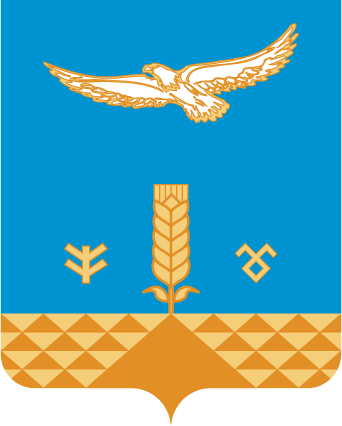 ауыл биләмәһе хакимиэтеАдминистрация сельского поселения Ивановский сельсовет муниципального района Хайбуллинский район Республики Башкортостан N п/пНомер исполнительного документа, присвоенный при регистрации входящей корреспонденцииДата предъявления исполнительного документаИсполнительный документИсполнительный документИсполнительный документКоличество листов приложенияНаименование должника в соответствии с исполнительным документомНаименование организации/ (Ф.И.О.) взыскателя по исполнительному документуНаименование организации/ (Ф.И.О.) взыскателя по исполнительному документу (представителя взыскателя) судебного органа, предъявившего исполнительный документ/номер и дата почтового уведомленияБанковские реквизиты (адрес) взыскателяСумма, взыскиваемая по исполнительному документу, руб.N п/пНомер исполнительного документа, присвоенный при регистрации входящей корреспонденцииДата предъявления исполнительного документаномердатанаименование судебного органаКоличество листов приложенияНаименование должника в соответствии с исполнительным документомНаименование организации/ (Ф.И.О.) взыскателя по исполнительному документуНаименование организации/ (Ф.И.О.) взыскателя по исполнительному документу (представителя взыскателя) судебного органа, предъявившего исполнительный документ/номер и дата почтового уведомленияБанковские реквизиты (адрес) взыскателяСумма, взыскиваемая по исполнительному документу, руб.123456789101112Уведомление о поступлении исполнительного документаУведомление о поступлении исполнительного документаДата вручения уведомленияИнформация об источнике образования задолженностиИнформация об источнике образования задолженностиИнформация об источнике образования задолженностиИнформация об источнике образования задолженностиЗапрос-требованиеЗапрос-требованиеУведомление о приостановлении операций по расходованию средствУведомление о приостановлении операций по расходованию средствУведомление о возобновлении операцийУведомление о возобновлении операцийУведомление о возобновлении операцийУведомление о неисполнении должником требований исполнительного документаУведомление о неисполнении должником требований исполнительного документаУведомление о поступлении исполнительного документаУведомление о поступлении исполнительного документаДата вручения уведомленияинформация должникаинформация должникауточняющая информация должника (в случае изменения кода бюджетной классификации)уточняющая информация должника (в случае изменения кода бюджетной классификации)Запрос-требованиеЗапрос-требованиеУведомление о приостановлении операций по расходованию средствУведомление о приостановлении операций по расходованию средствУведомление о возобновлении операцийУведомление о возобновлении операцийУведомление о возобновлении операцийУведомление о неисполнении должником требований исполнительного документаУведомление о неисполнении должником требований исполнительного документаномердатаДата вручения уведомленияномердатаномердатаномердатаномердатаоснование возобновленияномердатаномердата13141516171819202122232425262728ИсполненоИсполненоИсполненоИсполненоИсполненоИсполненоВозврат исполнительного документаВозврат исполнительного документаВозврат исполнительного документаПриостановление исполнения исполнительных документовПриостановление исполнения исполнительных документовВозобновление исполнения исполнительного документаВозобновление исполнения исполнительного документаКод категории дела <***>с лицевого счета по учету бюджетных средствс лицевого счета по учету бюджетных средствс лицевого счета по учету бюджетных средствс иных счетовс иных счетовс иных счетовуведомление (сопроводительное письмо)уведомление (сопроводительное письмо)причина возврата <**>наименование документа и судебного органа, его выдавшего (дата, номер)срок (с ___ по ___)наименование документа и судебного органа, его выдавшего (дата, номер)дата поступления в МинистерствоКод категории дела <***>платежный документплатежный документплатежный документплатежный документплатежный документплатежный документуведомление (сопроводительное письмо)уведомление (сопроводительное письмо)причина возврата <**>наименование документа и судебного органа, его выдавшего (дата, номер)срок (с ___ по ___)наименование документа и судебного органа, его выдавшего (дата, номер)дата поступления в МинистерствоКод категории дела <***>номердатасумма, руб. <*>номердатасумма, руб. <*>номердатапричина возврата <**>наименование документа и судебного органа, его выдавшего (дата, номер)срок (с ___ по ___)наименование документа и судебного органа, его выдавшего (дата, номер)дата поступления в МинистерствоКод категории дела <***>2930313233343536373839404143N п/пНомер исполнительного документа, присвоенный при регистрации входящей корреспонденцииДата предъявления исполнительного документаИсполнительный документИсполнительный документИсполнительный документКоличество листов приложенияНаименование должника в исполнительном документеНаименование взыскателя/ Ф.И.О. взыскателя по исполнительному документу (представителя взыскателя)/ наименование судебного органа предъявившего исполнительный документ/номер и дата почтового уведомленияN п/пНомер исполнительного документа, присвоенный при регистрации входящей корреспонденцииДата предъявления исполнительного документаномердатанаименование судебного органаКоличество листов приложенияНаименование должника в исполнительном документеНаименование взыскателя/ Ф.И.О. взыскателя по исполнительному документу (представителя взыскателя)/ наименование судебного органа предъявившего исполнительный документ/номер и дата почтового уведомления123456789Банковские реквизиты (адрес) взыскателя по исполнительному документуСумма, взыскиваемая по исполнительному документу, руб.Уведомление о поступлении исполнительного документа, направляемое должнику/о возобновлении исполнения исполнительного документаУведомление о поступлении исполнительного документа, направляемое должнику/о возобновлении исполнения исполнительного документаДата вручения уведомления должникуИнформация об источнике образования задолженностиИнформация об источнике образования задолженностиИнформация об источнике образования задолженностиИнформация об источнике образования задолженностиБанковские реквизиты (адрес) взыскателя по исполнительному документуСумма, взыскиваемая по исполнительному документу, руб.Уведомление о поступлении исполнительного документа, направляемое должнику/о возобновлении исполнения исполнительного документаУведомление о поступлении исполнительного документа, направляемое должнику/о возобновлении исполнения исполнительного документаДата вручения уведомления должникуинформация должникаинформация должникауточняющая информация должника (в случае изменения кодов бюджетной классификации)уточняющая информация должника (в случае изменения кодов бюджетной классификации)Банковские реквизиты (адрес) взыскателя по исполнительному документуСумма, взыскиваемая по исполнительному документу, руб.номердатаДата вручения уведомления должникуномердатаномердата101112131415161718Периоды проведения оплаты требований исполнительного документа (месяц, квартал и т.д.)Запрос-требованиеЗапрос-требованиеПриостановление операций по счетуПриостановление операций по счетуПриостановление операций по счетуПриостановление операций по счетуУведомление о неисполнении должником требований исполнительного документаУведомление о неисполнении должником требований исполнительного документаИсполненоИсполненоИсполненоИсполненоИсполненоИсполненоПериоды проведения оплаты требований исполнительного документа (месяц, квартал и т.д.)Запрос-требованиеЗапрос-требованиеуведомление о приостановлении операций по расходованию средствуведомление о приостановлении операций по расходованию средствуведомление о возобновление операций по расходованию средствуведомление о возобновление операций по расходованию средствУведомление о неисполнении должником требований исполнительного документаУведомление о неисполнении должником требований исполнительного документас лицевого счета по учету бюджетных средствс лицевого счета по учету бюджетных средствс лицевого счета по учету бюджетных средствс иных счетовс иных счетовс иных счетовПериоды проведения оплаты требований исполнительного документа (месяц, квартал и т.д.)номердатаномердатаоснование возобновлениядатаномердатаплатежный документплатежный документплатежный документплатежный документплатежный документплатежный документПериоды проведения оплаты требований исполнительного документа (месяц, квартал и т.д.)номердатаномердатаоснование возобновлениядатаномердатаномердатасумма, руб.номердатасумма, руб.192021222324252627282930313233Возврат исполнительного документаВозврат исполнительного документаВозврат исполнительного документаПриостановление исполнения исполнительных документовПриостановление исполнения исполнительных документовВозобновление исполнения исполнительного документаВозобновление исполнения исполнительного документаУведомление (сопроводительное письмо)Уведомление (сопроводительное письмо)причина возвратанаименование документа и судебного органа, его выдавшего (номер, дата)срок (с ___ по ___)наименование документа и судебного органа, его выдавшего (номер, дата)дата поступленияномердатапричина возвратанаименование документа и судебного органа, его выдавшего (номер, дата)срок (с ___ по ___)наименование документа и судебного органа, его выдавшего (номер, дата)дата поступления34353637383940N п/пДата поступления исполнительного документа в Финуправление Наименование организации/Ф.И.О. взыскателя по исполнительному документу (представителя взыскателя)/ судебного органа, представившего исполнительный документ/номер и дата почтового уведомленияИсполнительный документИсполнительный документИсполнительный документN п/пДата поступления исполнительного документа в Финуправление Наименование организации/Ф.И.О. взыскателя по исполнительному документу (представителя взыскателя)/ судебного органа, представившего исполнительный документ/номер и дата почтового уведомленияномер и дата выдачинаименование судебного органанаименование судебного акта номер дела, по которому выдан исполнительный документ123456N п/пДата поступления исполнительного документа в ФинуправлениеНаименование организации/Ф.И.О. взыскателя (представителя взыскателя)/ судебного органа, представившего исполнительный документ/номер и дата почтового уведомленияИсполнительный документИсполнительный документИсполнительный документN п/пДата поступления исполнительного документа в ФинуправлениеНаименование организации/Ф.И.О. взыскателя (представителя взыскателя)/ судебного органа, представившего исполнительный документ/номер и дата почтового уведомлениясерия, номер и дата выдачинаименование судебного органанаименование судебного акта и номер дела, по которому выдан исполнительный документ123456N п/пНомер исполнительного документа, присвоенный при регистрации входящей корреспонденцииДата предъявления исполнительного документаИсполнительный документИсполнительный документИсполнительный документКоличество листов приложенияНаименование должникаНаименование организации/ (Ф.И.О.) взыскателя (представителя взыскателя)/ судебного органа, предъявившего исполнительный документ/номер и дата почтового уведомленияN п/пНомер исполнительного документа, присвоенный при регистрации входящей корреспонденцииДата предъявления исполнительного документасерия, номердата выдачинаименование судебного органаКоличество листов приложенияНаименование должникаНаименование организации/ (Ф.И.О.) взыскателя (представителя взыскателя)/ судебного органа, предъявившего исполнительный документ/номер и дата почтового уведомления123456789Банковские реквизиты (адрес) взыскателяСумма, взыскиваемая по исполнительному документу, руб.Уведомление о поступлении исполнительного документа/о возобновлении исполнения исполнительного документаУведомление о поступлении исполнительного документа/о возобновлении исполнения исполнительного документаДата вручения уведомления должникуУведомление о предоставлении уточненных реквизитов банковского счета взыскателяУведомление о предоставлении уточненных реквизитов банковского счета взыскателяДата, номер вручения уведомления должникуДата, номер вручения уведомления должникуПриостановление и возобновление операций на лицевых счетахПриостановление и возобновление операций на лицевых счетахПриостановление и возобновление операций на лицевых счетахПриостановление и возобновление операций на лицевых счетахБанковские реквизиты (адрес) взыскателяСумма, взыскиваемая по исполнительному документу, руб.номердатаДата вручения уведомления должникуномердатаДата, номер вручения уведомления должникуДата, номер вручения уведомления должникууведомление о приостановлении операций по расходованию средствуведомление о приостановлении операций по расходованию средствуведомление о возобновлении операций по расходованию средствуведомление о возобновлении операций по расходованию средствБанковские реквизиты (адрес) взыскателяСумма, взыскиваемая по исполнительному документу, руб.номердатаДата вручения уведомления должникуномердатаномердатаномердатаномердата10111213141516171819202122Уведомление о неисполнении должником требований исполнительного документаУведомление о неисполнении должником требований исполнительного документаИсполненоИсполненоИсполненоИсполненоИсполненоИсполненоВозврат исполнительного документаВозврат исполнительного документаВозврат исполнительного документаПриостановление исполнения исполнительного документаПриостановление исполнения исполнительного документаВозобновление исполнения исполнительного документаВозобновление исполнения исполнительного документаУведомление о неисполнении должником требований исполнительного документаУведомление о неисполнении должником требований исполнительного документас лицевого счета, предназначенного для учета операций со средствами бюджетных и автономных учреждений (за исключением субсидий на иные цели, а также бюджетных инвестиций, предоставленных бюджетным и автономным учреждениям из бюджета муниципального района Хайбуллинский район Республики Башкортостанс лицевого счета, предназначенного для учета операций со средствами бюджетных и автономных учреждений (за исключением субсидий на иные цели, а также бюджетных инвестиций, предоставленных бюджетным и автономным учреждениям из бюджета муниципального района Хайбуллинский район Республики Башкортостанс лицевого счета, предназначенного для учета операций со средствами бюджетных и автономных учреждений (за исключением субсидий на иные цели, а также бюджетных инвестиций, предоставленных бюджетным и автономным учреждениям из бюджета муниципального района Хайбуллинский район Республики Башкортостанс лицевого счета, предназначенного для учета операций со средствами, предоставленными бюджетным и автономным учреждениям из бюджета муниципального района Хайбуллинский район Республики Башкортостан в виде субсидий на иные цели, а также бюджетных инвестицийс лицевого счета, предназначенного для учета операций со средствами, предоставленными бюджетным и автономным учреждениям из бюджета муниципального района Хайбуллинский район Республики Башкортостан в виде субсидий на иные цели, а также бюджетных инвестицийс лицевого счета, предназначенного для учета операций со средствами, предоставленными бюджетным и автономным учреждениям из бюджета муниципального района Хайбуллинский район Республики Башкортостан в виде субсидий на иные цели, а также бюджетных инвестицийВозврат исполнительного документаВозврат исполнительного документаВозврат исполнительного документаПриостановление исполнения исполнительного документаПриостановление исполнения исполнительного документаВозобновление исполнения исполнительного документаВозобновление исполнения исполнительного документаУведомление о неисполнении должником требований исполнительного документаУведомление о неисполнении должником требований исполнительного документарасчетный документрасчетный документрасчетный документрасчетный документрасчетный документрасчетный документуведомление (сопроводительное письмо)уведомление (сопроводительное письмо)причина возвратанаименование документа и судебного органа, его выдавшего (дата, номер)срок (с ___ по ___)наименование и дата поступления в Финуправление о документа и судебного органа, его выдавшего, номер и датадата поступления в Финуправлениеномердатаномердатасумма, руб.номердатасумма, руб.датаномерпричина возвратанаименование документа и судебного органа, его выдавшего (дата, номер)срок (с ___ по ___)наименование и дата поступления в Финуправление о документа и судебного органа, его выдавшего, номер и датадата поступления в Финуправление232425262728293031323334353637N п/пНомер исполнительного документа, присвоенный при регистрации входящей корреспонденцииДата предъявления исполнительного документаИсполнительный документИсполнительный документИсполнительный документКоличество листов приложенияНаименование должникаНаименование организации/ Ф.И.О. взыскателя (представителя взыскателя)/ наименование судебного органа, предъявившего исполнительный документ/номер и дата почтового уведомленияN п/пНомер исполнительного документа, присвоенный при регистрации входящей корреспонденцииДата предъявления исполнительного документасерия, номердата выдачинаименование судебного органаКоличество листов приложенияНаименование должникаНаименование организации/ Ф.И.О. взыскателя (представителя взыскателя)/ наименование судебного органа, предъявившего исполнительный документ/номер и дата почтового уведомления123456789Банковские реквизиты (адрес) взыскателяСумма, взыскиваемая по исполнительному документу, (руб.)Уведомление о поступлении исполнительного документа/о возобновлении исполнения исполнительного документаУведомление о поступлении исполнительного документа/о возобновлении исполнения исполнительного документаДата вручения уведомления должникуУведомление о представлении уточненных реквизитов банковского счета взыскателяУведомление о представлении уточненных реквизитов банковского счета взыскателяДата вручения уведомления должникуБанковские реквизиты (адрес) взыскателяСумма, взыскиваемая по исполнительному документу, (руб.)номердатаДата вручения уведомления должникуномердатаДата вручения уведомления должнику1011121314151617Периоды проведения оплаты требований исполнительного документа (месяц, квартал и т.д.)Приостановление и возобновление операций на лицевых счетахПриостановление и возобновление операций на лицевых счетахПриостановление и возобновление операций на лицевых счетахПриостановление и возобновление операций на лицевых счетахУведомление о неисполнении должником требований исполнительного документаУведомление о неисполнении должником требований исполнительного документаПериоды проведения оплаты требований исполнительного документа (месяц, квартал и т.д.)уведомление о приостановлении операций по расходованию средствуведомление о приостановлении операций по расходованию средствуведомление о возобновлении операций по расходованию средствуведомление о возобновлении операций по расходованию средствУведомление о неисполнении должником требований исполнительного документаУведомление о неисполнении должником требований исполнительного документаПериоды проведения оплаты требований исполнительного документа (месяц, квартал и т.д.)номердатаномердатаномердата18192021222324ИсполненоИсполненоИсполненоИсполненоИсполненоИсполненоПриостановление исполнения исполнительных документовПриостановление исполнения исполнительных документовВозобновление исполнения исполнительного документаВозобновление исполнения исполнительного документас лицевого счета, предназначенного для учета операций со средствами бюджетных и автономных учреждений (за исключением субсидий на иные цели, а также бюджетных инвестиций, предоставленных бюджетным и автономным учреждениям из бюджета муниципального района Хайбуллинский район Республики Башкортостан)с лицевого счета, предназначенного для учета операций со средствами бюджетных и автономных учреждений (за исключением субсидий на иные цели, а также бюджетных инвестиций, предоставленных бюджетным и автономным учреждениям из бюджета муниципального района Хайбуллинский район Республики Башкортостан)с лицевого счета, предназначенного для учета операций со средствами бюджетных и автономных учреждений (за исключением субсидий на иные цели, а также бюджетных инвестиций, предоставленных бюджетным и автономным учреждениям из бюджета муниципального района Хайбуллинский район Республики Башкортостан)с лицевого счета, предназначенного для учета операций со средствами, предоставленными бюджетным и автономным учреждениям из бюджета муниципального районаХайбуллинский район Республики Башкортостан в виде субсидий на иные цели, а также бюджетных инвестицийс лицевого счета, предназначенного для учета операций со средствами, предоставленными бюджетным и автономным учреждениям из бюджета муниципального районаХайбуллинский район Республики Башкортостан в виде субсидий на иные цели, а также бюджетных инвестицийс лицевого счета, предназначенного для учета операций со средствами, предоставленными бюджетным и автономным учреждениям из бюджета муниципального районаХайбуллинский район Республики Башкортостан в виде субсидий на иные цели, а также бюджетных инвестицийнаименование документа и судебного органа, его выдавшего (дата, номер)срок (с ___ по ___)наименование документа и судебного органа, его выдавшего, номер и датадата поступления в Министерстворасчетный документрасчетный документрасчетный документрасчетный документрасчетный документрасчетный документнаименование документа и судебного органа, его выдавшего (дата, номер)срок (с ___ по ___)наименование документа и судебного органа, его выдавшего, номер и датадата поступления в Министерствономердатасумма, руб.номердатасумма, руб.наименование документа и судебного органа, его выдавшего (дата, номер)срок (с ___ по ___)наименование документа и судебного органа, его выдавшего, номер и датадата поступления в Министерство25262728293031323333